Addition Strategies StrategyExplanationExampleCounting OnStudents will start with the largest number they are adding and “hold it in their head”.  Students will then count on the second number from the number they are “holding in their head”. Students may count on in their head, using their fingers, or drawing circles. 5 + 9 = __14_                 10  11  12  13  14            9Make a TenStudents break apart the smaller number and give the larger number the amount it needs to make a ten.  Students then add ten plus the leftover from the break apart of the smaller number. Our number system is base ten.  Often working with tens is easier for students which is why they try to make a ten.                     10 5 + 9 = __14_           4     110 + 4 = 14Number LineStudents start at the larger number and “jump” the smaller number. 5 + 9 = __14__   1     2    3     4    59   10   11   12   13   14Hundreds ChartStudents start at one number and count on the second number.  The “rules” for moving on the hundreds chart are: 5 + 9 = __14__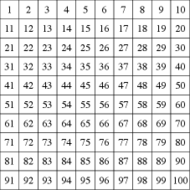 